ゾーン・チェアパーソン学習マップ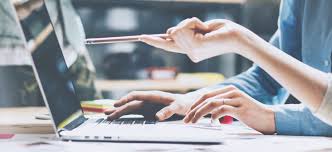 学習マップは、新たにゾーン・チェアパーソンに就任するにあたって、必要となる研修や資料を簡単に見つけるためのガイドです。ここに記載されている学習の機会を活用すればするほど、ゾーン・チェアパーソンとしての成長が望めます。次のリソースを活用して、ゾーン・チェアパーソンとしての役割についてできる限り知識を深めてください。ライオンズクラブ国際協会ウェブサイトライオンズ学習センター（LLC）このマップは、ゾーン・チェアパーソンという役職に備え、学習の進捗状況を把握するために自由にご活用ください。コースには2種類あります。主要なコースワーク – ゾーン・チェアパーソンとしての役割を直接的に学ぶコース及び研修教材です。これらのコースを受講し、教材を通読することを強くお勧めします。補完的コースワーク – 主要なコースワークに加え、受講が望まれる研修教材です。ゾーン・チェアパーソンの役割を果たすにあたり、知識を広めたり、不足している知識を補ったりするためのコースです。主要なゾーン・チェアパーソン研修／教材主要なゾーン・チェアパーソン研修／教材主要なゾーン・チェアパーソン研修／教材ゾーン・チェアパーソン向けの主要な研修を構成するコースワークと教材は以下の通りです。 ゾーン及びリジョン・チェアパーソン Eブックは、ゾーン・チェアパーソンとしての役割のみならず、結束した地区チームの一員として、力を発揮するためにも役立つツールや資料を紹介しています。ゾーン・チェアパーソン・ワークショップは、事前課題、ゾーン・チェアパーソンの役割と責任、ゾーンの目標設定と行動計画の策定、問題解決、クラブ健康診断というセッションで構成されています。地区のゾーン・チェアパーソン研修ワークショップには、ぜひご参加ください。参加できない場合は、オンライン上で教材を公開していますので、各自、内容をご確認ください。教材の所在は下記の一覧を参照してください。目標設定は、SMART（S:具体的、M:測定可能、A:実行可能、R:現実的、T:期限付き）の目標設定と行動計画の策定方法を学ぶオンライン学習コースです。対立の解消は、対立を乗り越え、前向きな解決を目指す方法を学ぶオンライン学習コースです。ゾーン・チェアパーソン向けの主要な研修を構成するコースワークと教材は以下の通りです。 ゾーン及びリジョン・チェアパーソン Eブックは、ゾーン・チェアパーソンとしての役割のみならず、結束した地区チームの一員として、力を発揮するためにも役立つツールや資料を紹介しています。ゾーン・チェアパーソン・ワークショップは、事前課題、ゾーン・チェアパーソンの役割と責任、ゾーンの目標設定と行動計画の策定、問題解決、クラブ健康診断というセッションで構成されています。地区のゾーン・チェアパーソン研修ワークショップには、ぜひご参加ください。参加できない場合は、オンライン上で教材を公開していますので、各自、内容をご確認ください。教材の所在は下記の一覧を参照してください。目標設定は、SMART（S:具体的、M:測定可能、A:実行可能、R:現実的、T:期限付き）の目標設定と行動計画の策定方法を学ぶオンライン学習コースです。対立の解消は、対立を乗り越え、前向きな解決を目指す方法を学ぶオンライン学習コースです。ゾーン・チェアパーソン向けの主要な研修を構成するコースワークと教材は以下の通りです。 ゾーン及びリジョン・チェアパーソン Eブックは、ゾーン・チェアパーソンとしての役割のみならず、結束した地区チームの一員として、力を発揮するためにも役立つツールや資料を紹介しています。ゾーン・チェアパーソン・ワークショップは、事前課題、ゾーン・チェアパーソンの役割と責任、ゾーンの目標設定と行動計画の策定、問題解決、クラブ健康診断というセッションで構成されています。地区のゾーン・チェアパーソン研修ワークショップには、ぜひご参加ください。参加できない場合は、オンライン上で教材を公開していますので、各自、内容をご確認ください。教材の所在は下記の一覧を参照してください。目標設定は、SMART（S:具体的、M:測定可能、A:実行可能、R:現実的、T:期限付き）の目標設定と行動計画の策定方法を学ぶオンライン学習コースです。対立の解消は、対立を乗り越え、前向きな解決を目指す方法を学ぶオンライン学習コースです。受講済みトピック研修コース/教材の所在ゾーン及びリジョン・チェアパーソン Eブックライオンズクラブ国際協会ウェブサイト →検索ボックスにゾーン及びリジョン・チェアパーソンと入力 →ゾーン及びリジョン・チェアパーソン Eブックのリンクをクリック ゾーン・チェアパーソン研修ワークショップ ライオンズクラブ国際協会ウェブサイト→ 検索ボックスにゾーン及びリジョン・チェアパーソン・ワークショップと入力  教材一覧：講師企画ガイドゾーン・チェアパーソン・ワークショップ事前課題ゾーン・チェアパーソンの役割と責任 講師ガイド、参加者マニュアル、プレゼンテーションゾーンの目標設定と行動計画の策定講師ガイド、参加者マニュアル、プレゼンテーション問題解決講師ガイド、参加者マニュアル、プレゼンテーションクラブ健康診断講師ガイド、参加者マニュアル、プレゼンテーション評価目標設定（オンライン学習コース)ライオンズ学習センター → コースライブラリをクリック→検索ボックスに目標設定と入力→目標設定をクリックし、コースを開始対立の解消（オンライン学習コース）ライオンズ学習センター → コースライブラリをクリック→検索ボックスに対立の解消と入力→対立の解消をクリックし、コースを開始補完的なゾーン・チェアパーソン研修／教材補完的なゾーン・チェアパーソン研修／教材補完的なゾーン・チェアパーソン研修／教材主要な研修には含まれていませんが、下記のコースワークと教材は、不足している知識を補ったり、リーダーシップのスキルを養ったりするために役立つ内容です。 コースと教材はオンライン上で公開されていますので、各自で受講してください。主要な研修には含まれていませんが、下記のコースワークと教材は、不足している知識を補ったり、リーダーシップのスキルを養ったりするために役立つ内容です。 コースと教材はオンライン上で公開されていますので、各自で受講してください。主要な研修には含まれていませんが、下記のコースワークと教材は、不足している知識を補ったり、リーダーシップのスキルを養ったりするために役立つ内容です。 コースと教材はオンライン上で公開されていますので、各自で受講してください。受講済みトピック研修コース/教材の所在公認ガイディング･ライオン･プログラムライオンズクラブ国際協会ウェブサイト→ 検索ボックスに公認ガイディング・ライオン・プログラムと入力  クラブ役員研修ライオンズ学習センター → コースライブラリをクリック→検索ボックスにクラブ役員研修と入力→クラブ役員研修をクリックし、コースを開始意思決定ライオンズ学習センター → コースライブラリをクリック→検索ボックスに意思決定と入力→ 意思決定をクリックし、コースを開始効果的な傾聴ライオンズ学習センター → コースライブラリをクリック→検索ボックスに効果的な傾聴と入力→効果的な傾聴をクリックし、コースを開始例会運営ライオンズ学習センター → コースライブラリをクリック→検索ボックスに例会運営と入力→ 例会運営をクリックし、コースを開始効果的なスピーチライオンズ学習センター → コースライブラリをクリック→検索ボックスに効果的なスピーチと入力→ 効果的なスピーチをクリックし、コースを開始